Get Ahead Live Events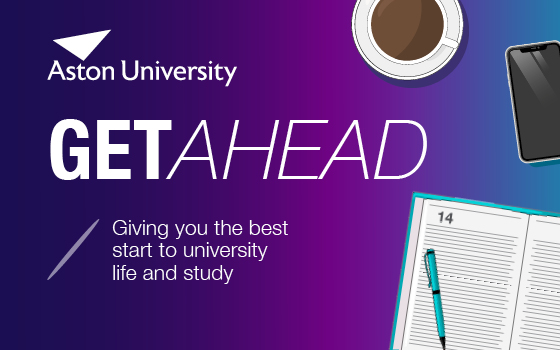 To access our events:Go to Blackboard: https://vle.aston.ac.uk/Login using your Aston username and password.Select ‘Courses’ from the left-hand menuSearch for, and select, ‘Get Ahead at Aston’ In Get Ahead, select 'Enter Live Events' from the left-hand menu.Then, select the event title from the list. (Access to the event opens 15 minutes before the listed start-time).List of Events:Write and Study Well:
GA1: How to Get the Most Out of Your LecturesThis session will introduce you to the main purposes of both live and recorded lectures and some practical strategies for getting the most from them. Main areas covered:Preparing well for lecturesEngaging effectively with lecture contentMaking useful notes to aid your understandingCreating quick and easy resources to support your revision and exam preparationMonday 6 September, 11:00-12:00 BSTTuesday 14 September, 15:00-16:00 BSTGA2: Writing at Postgraduate LevelFor Masters (MA / MBA / MSc / MEng) students, this session introduces you to the key features and expectations of postgraduate level writing. You will develop your core assessment criteria which will prepare you for your upcoming studies.Monday 6 September, 15:00-16:00 BSTTuesday 14 September, 11:00-12:00 BSTGA3: Get Organised for Your StudiesTaking an organised approach to your studies can save you time in the long run. In this session, we will explore:Using a study plannerEffective workspacesCreating a filing systemAssignment planningTuesday 7 September, 11:00-12:00 BSTThursday 16 September, 15:00-16:00 BSTGA4: Thinking CriticallyThis session will unpack what it means to engage more critically with your subject(s) as well as providing you with practical tips and resources to help steer your thinking in more critical directions. Main areas covered:What we mean (and don’t mean!) by ‘critical thinking’The different types of critical thinking you will be expected and encouraged to engage inThe relationships between critical thinking and objectivityPractical strategies help you engage more critically with your subject(s)Tuesday 7 September, 15:00-16:00 BSTWednesday 15 September, 11:00-12:00 BSTGA5: Key Academic Skills for International StudentsThis session provides advice for how you can improve your Academic English, both in preparation to study as well as during the academic year. Questions and discussion about this topic will be welcomed.Wednesday 8 September, 11:00-12:00 BSTThursday 16 September, 11:00-12:00 BSTGA6: Demonstrating the Process of Writing an Academic Research PaperAre you curious about how to write a research paper at University? In this session, an example topic is used to model the process - from understanding the task, to finding sources, to drafting the text. Active participation will be invited in this informal workshop.Wednesday 8 September, 15:00-16:00 BSTFriday 17 September, 11:00-12:00 BSTGA7: How to Read More EfficientlyThis session will take you through how to read research articles efficiently. Main areas covered:Expectations for reading at UniversityHow to take a selective approach to readingUsing an efficient reading strategy for academic journal articlesCreating useful notes when readingThursday 9 September, 11:00-12:00 BSTMonday 13 September, 15:00-16:00 BSTGA8: Communicating with Confidence at UniversityThis session will help you feel more confident about communicating with lecturers and fellow classmates when you begin university. Informal discussion will be encouraged so feel free to bring any questions or concerns. Main areas covered: How communication at university differs from schoolHow to develop different types of professional communicationExamples of effective emails, presentation techniques, and moreFriday 10 September, 11:00-12:00 BSTFriday 17 September, 15:00-16:00 BSTGA9: Tips for Writing at University This session introduces you to the key features and expectations of academic writing at University. You will develop your core assessment criteria which will prepare you for your upcoming studies.Friday 10 September, 15:00-16:00 BSTMonday 13 September, 11:00-12:00 BSTExcel at Maths:GA10: Order of operations, percentages and fractionsMonday 13 September, 13:00-14:00 BSTGA11: TrigonometryTuesday 14 September, 13:00-14:00 BSTGA12: Rearranging and solving equationsWednesday 15 September, 13:00-14:00 BSTGA13: FactorisingThursday 16 September, 13:00-14:00 BSTLive Well and Connect:GA14: Look After Your Mates TrainingOur ‘Look After Your Mate’ workshops will give you the necessary tips and tools to support a friend in need. The workshop includes:Spotting signs your friend is strugglingHow to start a conversationHow to support a friend: listening and motivatingSignposting to further supportLooking after your own wellbeing as a supporterMonday 6 September, 13:00-16:00 BSTTuesday 7 September, 13:00-16:00 BSTWednesday 8 September, 10:00-13:00 BSTThursday 9 September, 10:00-13:00 BSTGA15: Getting to know the Careers ServiceThis webinar will introduce you to the Careers and Placements Team at Aston. Focusing on the wide range of support and resources available, including booking appointments and employer events through our online portal, accessing software through the Careers website to help with psychometric tests and interviews.  We look forward to meeting you!Tuesday 7 September, 15:00-16:00 BSTTuesday 14 September, 11:00-12:00 BSTTo access our events:Go to Blackboard: https://vle.aston.ac.uk/Login using your Aston username and password.Select ‘Courses’ from the left-hand menuSearch for, and select, ‘Get Ahead at Aston’ In Get Ahead, select 'Enter Live Events' from the left-hand menu.Then, select the event title from the list. (Access to the event opens 15 minutes before the listed start-time).